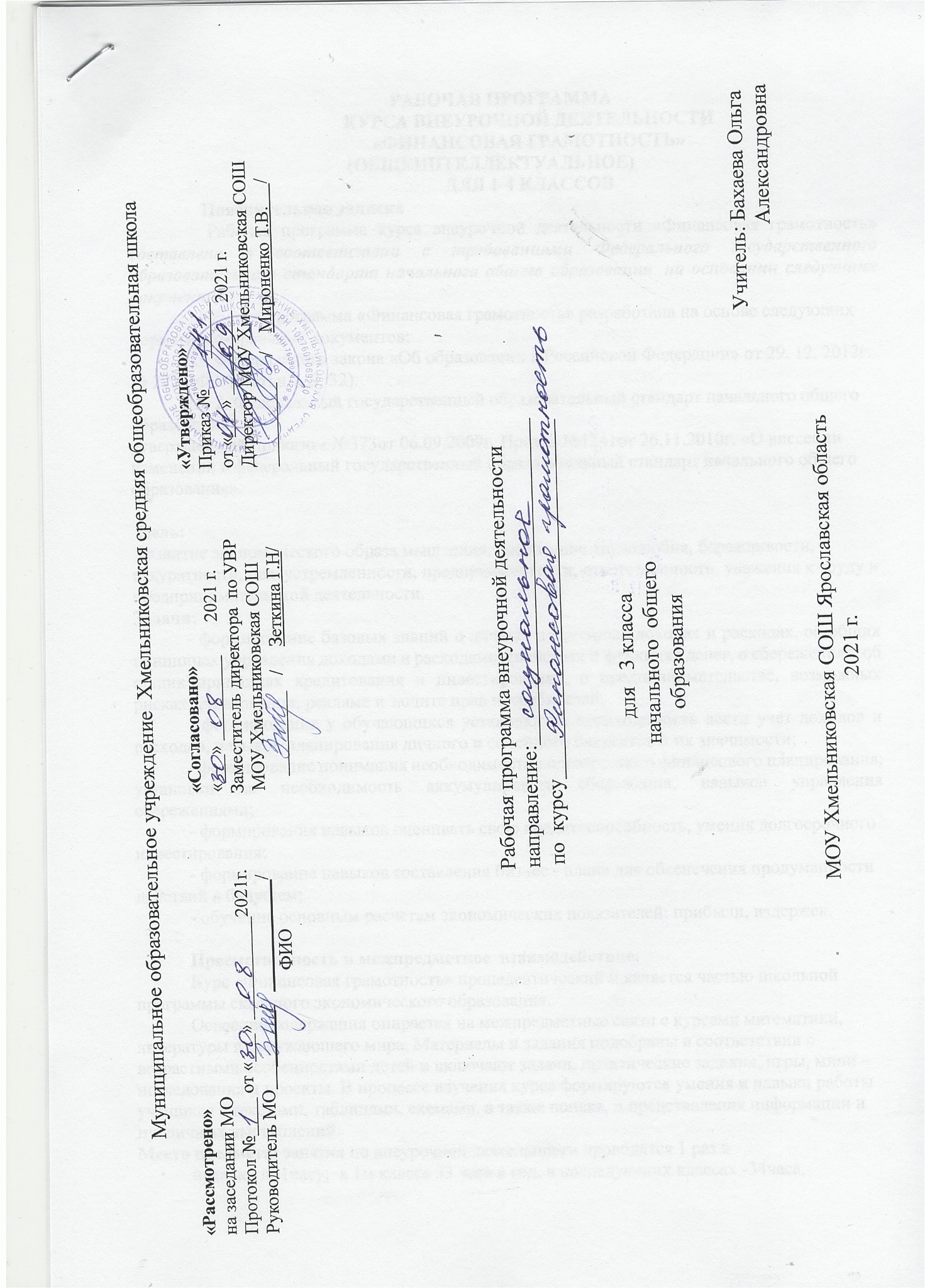 РАБОЧАЯ ПРОГРАММАКУРСА ВНЕУРОЧНОЙ ДЕЯТЕЛЬНОСТИ«ФИНАНСОВАЯ ГРАМОТНОСТЬ»(ОБЩЕИНТЕЛЛЕКТУАЛЬНОЕ)ДЛЯ 1-4 КЛАССОВ    Пояснительная записка    Рабочая программа курса внеурочной деятельности «Финансовая грамотность» составлена в соответствии с требованиями Федерального государственного образовательного стандарта начального общего образования  на основании следующих документов:    Рабочая программа «Финансовая грамотность» разработана на основе следующих нормативно-правовых документов: 1.      Федерального закона «Об образовании в Российской Федерации» от 29. 12. 2012г. № 273 - ФЗ: (статьи 7, 9, 32).2.      2. Федеральный государственный образовательный стандарт начального общего образования
утвержденный приказом №373от 06.09.2009г. Приказ №1241от 26.11.2010г. «О внесении изменений в федеральный государственный образовательный стандарт начального общего образования».
 Цель:
 Развитие экономического образа мышления, воспитание трудолюбия, бережливости, аккуратности, целеустремленности, предприимчивости, ответственности, уважения к труду и предпринимательской деятельности.
Задачи:- формирование базовых знаний о личных и семейных доходах и расходах, об общих принципах управления доходами и расходами, свойствах и функциях денег, о сбережениях, об общих принципах кредитования и инвестирования, о предпринимательстве, возможных рисках, страховании, рекламе и защите прав потребителей;- формирование у обучающихся установки на необходимость вести учет доходов и расходов, навыков планирования личного и семейного бюджетов и их значимости;- формирование понимания необходимости долгосрочного финансового планирования, установки на необходимость аккумулировать сбережения, навыков управления сбережениями;- формирования навыков оценивать свою кредитоспособность, умения долгосрочного инвестирования;- формирование навыков составления бизнес - плана для обеспечения продуманности действий в будущем;- обучение основным расчетам экономических показателей: прибыли, издержек.Преемственность и межпредметное  взаимодействие:                                              Курс «Финансовая грамотность» пропедевтический и является частью школьной программы сквозного экономического образования. Освоение содержания опирается на межпредметные связи с курсами математики, литературы и окружающего мира. Материалы и задания подобраны в соответствии с возрастными особенностями детей и включают задачи, практические задания, игры, мини – исследования и проекты. В процессе изучения курса формируются умения и навыки работы учащихся с текстами, таблицами, схемами, а также поиска, и представления информации и публичных выступлений.
Место предмета: занятия по внеурочной деятельности проводятся 1 раз в неделю  по1часу;  в 1м классе 33 часа в год, в последующих классах -34часа.  Планируемые результаты изучения курса внеурочной деятельности «Финансовая грамотность»Личностные, метапредметные, предметныеЛичностные результатыУ обучающегося будут сформированы:• осознание себя как члена семьи, общества и государства; понимание экономических проблем семьи и участие в их обсуждении; понимание финансовых связей семьи и государства; • овладение начальными навыками адаптации в мире финансовых отношений: сопоставление доходов и расходов, расчёт процентов, сопоставление доходности вложений на простых примерах; Обучающийся получит возможность для формирования:• развитие самостоятельности и личной ответственности за свои поступки; планирование собственного бюджета, предложение вариантов собственного заработка; • развитие навыков сотрудничества с взрослыми и сверстниками в разных игровых и реальных экономических ситуациях; участие в принятии решений о семейном бюджете. Метапредметные результатыПознавательные:Обучающийся научится:• освоение способов решения проблем творческого и поискового характера; • использование различных способов поиска, сбора, обработки, анализа, организации, передачи и интерпретации информации; поиск информации в газетах, журналах, на интернет-сайтах и проведение простых опросов и интервью; • формирование умений представлять информацию в зависимости от поставленных задач в виде таблицы, схемы, графика, диаграммы, диаграммы связей (интеллект-карты); Обучающийся получит возможность научиться:• овладение логическими действиями сравнения, анализа, синтеза, обобщения, классификации, установления аналогий и причинно-следственных связей, построения рассуждений, отнесения к известным понятиям; • овладение базовыми предметными и межпредметными понятиями. Регулятивные: Обучающийся научится:• понимание цели своих действий; • планирование действия с помощью учителя и самостоятельно; Обучающийся получит возможность научиться:• проявление познавательной и творческой инициативы; • оценка правильности выполнения действий; самооценка и взаимооценка; • адекватное восприятие предложений товарищей, учителей, родителей. Коммуникативные: Обучающийся научится:• составление текстов в устной и письменной формах; • готовность слушать собеседника и вести диалог; • готовность признавать возможность существования различных точек зрения и права каждого иметь свою; Обучающийся получит возможность научиться:• умение излагать своё мнение, аргументировать свою точку зрения и давать оценку событий; • определение общей цели и путей её достижения; умение договариваться о распределении функций и ролей в совместной деятельности, осуществлять взаимный контроль в совместной деятельности, адекватно оценивать собственное поведение и поведение окружающих. Предметные результатыОбучающийся научится:понимание и правильное использование экономических терминов;представление о роли денег в семье и обществе;умение характеризовать виды и функции денег;знание источников доходов и направлений расходов семьи;умение рассчитывать доходы и расходы и составлять простой семейный бюджет;Обучающийся получит возможность научиться:определение элементарных проблем в области семейных финансов и путей их решения;проведение элементарных финансовых расчётов.Содержание курса внеурочной деятельности1 класс1. Тема 1. Введение в экономику (1 час): Введение в экономику. Знакомство с понятием«экономика». Для чего нужна экономика;
2. Тема 2. Потребности (2 часа): Потребности. Что такое «потребность». Какие бывают потребности;
3. Тема 3. Источники удовлетворения потребностей (7 часов): Источники удовлетворения
потребностей. Почему все потребности нельзя удовлетворить. Виды потребностей. Мои желания и потребности;
4. Тема 4. Домашнее хозяйство (4 часа): Домашнее хозяйство. Распределение ролей в семье. Домашние обязанности в семье. Что такое бюджет семьи. Что такое «доходы» и «расходы». Важно ли быть богатым. Посчитаем семейный бюджет;
5. Тема 5. Товары и услуги (6 часов): Что такое «товар». Какие бывают товары. Где можно
приобрести товары и услуги. Зачем нужна реклама. Роль рекламы;
6. Тема 6. Деньги (8 часов): Зачем нужны деньги. Как появились деньги. Деньги и страны. Где и как хранятся деньги. Что такое источник дохода.
7. Тема 7. Маркетинг (4 часа): Что такое «маркетинг». Обмен. Рынок. Торговля. Взаимоотношения продавца и покупателя. Конкуренция;
8. Тема 8. Задачи от Гнома - Эконома (2 часа): Задачи с экономическим содержанием от Гнома – Эконома.2 класс1.Тема 1. Знакомство с Бурундуком и компанией (2 часа): Знакомство с лесными героями - Бурундуком и его компанией. Вспомним понятие «экономика»;
2. Тема 2. Потребности (1 час): Потребности человека. Значение труда в удовлетворении потребностей. Труд и удовлетворение потребностей;
3. Тема 3. Торговля (12 часов): Когда и где возникла торговля. Зачем современному человеку нужна торговля. Как и где производятся товары. Какие бывают товары. Почему одни товары стоят дороже, а другие дешевле.
4. Тема 4. Графики (3 часа): Что такое «график». Какие бываю графики. Графики «доходов» и «расходов»;
5. Тема 5. Деньги (4 часа): История денег. Деньги бумажные и металлические. ДеньгиРоссии и мира. Почему каждый народ имеет свои деньги. Что изображено на деньгах. Защита денег от подделки;
6. Тема 6. Занимательная экономика (5 часов): Занимательная экономика. Экономические ребусы и кроссворды от Бурундука и компании. Экономика и русский язык. Экономика и окружающий мир. Взаимодействие экономики с другими науками;
7. Тема 7. Экономические задачи (4 часа): Решаем задачи с экономическимсодержанием;
8. Тема 8. Аренда (1 час): Аренда. Что такое «аренда». История аренды;
9. Тема 9. Банки. Вклады (2 часа): Банки. Для чего нужны банки. Зачем люди вкладывают деньги в банк. Крупные банки России3 класс1. Тема 1. Встреча в лесной экономической школе (1 час): Бурундук и компания юных экономистов вместе с нами продолжают изучать азы экономики!
2. Тема 2. Основы экономического развития (10 часов): Что такое экономическое развитие. Акционерное общество, как оно создаётся. Акции. Ценные бумаги. Понятие «кризиса». Почему происходит кризис в экономике. Монополия и конкуренция. Роль правительства в экономике;
3. Тема 3. Реклама. Качество товара (4 часа): Реклама и качество товара. Качественные и некачественные товары. Что можно, а что нельзя рекламировать. Штрих-коды на товарах и их значение;
4. Тема 4. Банки. Ценные бумаги (3 часа) Банки. Ценные бумаги. Виды вкладов. Виды ценных бумаг (общие черты и отличия). История вкладов. Функции сберегательной книжки;
5. Тема 5. Штрафы (1 час): Виды штрафов. Кто и когда платит штрафы. Кто взимает штрафы;
6. Тема 6. Деловая этика (1 час): Деловая этика. Этика и этикет. Почему надо соблюдать этику. Правила делового этикета. Бизнес – этикет;
7. Тема 7. История профессий (1 час): Появление профессий. История профессий. Популярные современные профессии;
8. Тема 8. Налоги (2 часа): Что такое «налоги». Кто собирает налоги. Куда идут налоги. Виды налогов (подоходный, транспортный, имущественный);
9. Тема 9. Международная торговля (1 час): Торговля между странами. Ввоз и вывоз товаров. Таможня. Экспорт. Импорт;10. Тема 10. Экономические задачи (5 часов): Решаем экономические задачи на нахождение прибыли;
11. Тема 11. Занимательная экономика (5 часов): Занимательная наука – экономика. Конкурсы и творческие задания по пройденным темам.4 класс1.Тема.Что такое деньги и откуда они взялись -16ч.Товар. Бартер. Деньги. Покупка. Продажа. Ликвидность. Драгоценные металлы. Монеты. Бумажные деньги. Банкноты. Купюры. Номинал. Покупательная сила.История монет.Аверс. Реверс. Гурт. Гербовая царская печать. Ауреус. Денарий. Тенге. Гривна. Рубль. Копейка. Полушка. Алтын. Деньга. Пятак. Гривенник. Двугривенный. Полтинник. Червонец. Дукат. «Орёл». «Решка».Какие деньги были раньше в России«Меховые деньги». Куны. Первые русские монеты. Деньга. Копейка. Гривна. Грош. Алтын. Рубль. Гривенник. Полтинник. Ассигнация.Виды денегВиды денег. Бумажные деньги. Наличные деньги. Безналичные деньги. Купюры. Банковские билеты. Ассигнации. Водяные знаки. Фальшивомонетчики. Банк. Сбережения. Кредит. Вклад. Вкладчик. Заёмщик. Меняла. Плательщик. Получатель. Безналичные денежные расчёты. Банковские карты. Банкоматы. Пин-код. Расчётные (дебетовые) карты. Кредитные карты.ВалютыВалюта. Резервная валюта. Валютные резервы. Мировая валюта. Доллар. Евро. Фунт стерлингов. Иена. Швейцарский франк.Современные деньги России и других странДоллары. Евро. Банки. Наличные, безналичные и электронные деньги. Банкомат. Проведение безналичных расчётов. Функции банкоматов. Пластиковая карта.2.Тема. Доходы и расходы семьи -5ч.Из чего складываются доходы в семье. Откуда в семье берутся деньги?На что семьи тратят деньгиРасходы. Необходимые расходы. Питание. Коммунальные платежи. Счёт. Одежда. Обувь. Образование. Непредвиденные расходы. Сбережения. Долги. Вредные привычки. Хобби.Бюджет – план доходов и расходов. Люди ведут учёт доходов и расходов, чтобы избежать финансовых проблем.3. Тема.Деньги счёт любят, или как управлять своим кошельком,чтобы он не пустовал -4ч.Как правильно планировать семейный бюджет? Составление собственого плана расходов. Проект «Бюджет моей семьи»4. Тема.Как делать сбережения -9ч.Копилки. Коллекционирование. Банковский вклад. Недвижимость. Ценные бумаги. Фондовый рынок. Акции. Дивиденды.Виды деятельности, применяемые в реализации программыХудожественное творчество, ролевая игра, создание проекта, техническое творчество, туристско-краеведческая деятельность, исследовательская работа, эксперименты, познавательная деятельность, проблемно-ценностное общение, досугово-развлекательная деятельность, коллективные творческие дела.Формы организации внеурочной деятельности Форма организации работы по модулю в основном – коллективная, а также используется групповая и индивидуальная формы работы. Теоретические занятия: - Беседы - Классный час - Сообщения - Встречи с интересными людьми - Просмотр и обсуждение видеоматериала - Экскурсии (урочная, внеурочная, внешкольная) Практические занятия:Творческие конкурсы - Коллективные творческие дела  -Деловые игры- Показательные выступления - Викторины - Интеллектуально-познавательные игры - Тренинги - Наблюдение учащихся за событиями в городе, стране - Обсуждение, обыгрывание проблемных ситуаций - Творческие проекты, презентации - Сюжетно - ролевые игры (урочная, внеурочная, внешкольная)Тематическое планирование1 класс2 класс3 класс4 классСписок литературы:
1. Кузнецова О.С., Сасова И.А. Программа по курсу «Экономика для учащихся начальной
школы»
2. Детский экономический словарь – М.: Просвещение, 1997.
3. Шведова И. Ф. Азбука для детей и взрослых; Выпуск 1. – М.: Экономика, 1992.
4. Экономика для начальной школы. Коллектив авторов под редакцией И. А. Сасовой; РАО.
– М., 2003.5. Прутченков А. С., Райзберг Б. А. Практическая экономика.
6. Смирнова А.С. Белка и компания. Экономика для учащихся начальной школы. Самара;
2001
7. Экономика. Программа для 1 -11 классов. Авторы А. Самохина; Е. Крохина, журнал
Экономика в школе; № 2, 2005.
8. Кларина Л.М Экономика и экология в начальной школе: пособие для учителя. М.: Вита-
пресс; 1997.
9. Попова Т.А., Меньшиков О.И. Сказка о царице Экономике, злодейке Информации,
волшебном компьютере и верных друзьях. – М.: Просвещение; 1993.
10. Забродина И.П. и коллектив авторов. Экономика. Программа 1 –11 классов.Московскаяэкономическая школа.№п/пНаименование разделов, темКол-во часовДата по плану/по фактуПримечаниеВведение в экономику – 1ч.Введение в экономику – 1ч.Введение в экономику – 1ч.Введение в экономику – 1ч.Введение в экономику – 1ч.1Введение. Что изучает наука «экономика»1Потребности -2ч.Потребности -2ч.Потребности -2ч.Потребности -2ч.Потребности -2ч.2Давайте познакомимся: Гном – Эконом рассуждает о понятии «потребность»13Какие бывают потребности?1Источники удовлетворения потребностей -6ч.Источники удовлетворения потребностей -6ч.Источники удовлетворения потребностей -6ч.Источники удовлетворения потребностей -6ч.Источники удовлетворения потребностей -6ч.4Личные потребности. Что нам необходимо в жизни?15Материальные, социальные, духовные потребности16Урок от Гнома-Эконома: все потребности важны, все потребности нужны 17-8Источники удовлетворения потребностей29Урок от Гнома-Эконома: почему все потребности нельзя удовлетворить?1Домашнее хозяйство – 4ч.Домашнее хозяйство – 4ч.Домашнее хозяйство – 4ч.Домашнее хозяйство – 4ч.Домашнее хозяйство – 4ч.10-11Домохозяйство и домашний труд. Домашние обязанности в семье. Бюджет семьи212-13Урок от Гнома – Эконома: труд и удовлетворение потребностей2Товары и услуги -5ч.Товары и услуги -5ч.Товары и услуги -5ч.Товары и услуги -5ч.Товары и услуги -5ч.14Как товар попадает в магазин?115Где можно приобрести товары?116Зачем нужна реклама? Реклама и упаковка117-18Уроки Гнома-Эконома: реклама - «двигатель торговли»2Деньги – 8ч.Деньги – 8ч.Деньги – 8ч.Деньги – 8ч.Деньги – 8ч.19-20Зачем нужны деньги? Как и где хранятся деньги?221Урок от Гнома-Эконома: деньги и страны122Как появились деньги? Первые деньги. Современные деньги.123Деньги и товары124-25Что такое доходы и расходы? Доходы и расходы моей семьи.226Роль денег в жизни человека 1Маркетинг – 5ч.Маркетинг – 5ч.Маркетинг – 5ч.Маркетинг – 5ч.Маркетинг – 5ч.27Урок от Гнома-Эконома: знакомимся с понятием «маркетинг» («рынок»)128-29Рынок. Обмен. Торговля230Продавец и покупатель131Конкуренция 1Задачи от Гнома – Эконома – 2ч.Задачи от Гнома – Эконома – 2ч.Задачи от Гнома – Эконома – 2ч.Задачи от Гнома – Эконома – 2ч.Задачи от Гнома – Эконома – 2ч.32Гном – Эконом проводит «Экономическое Поле Чудес» 133Подводим итоги первого экономического года1№п/пНаименование разделов, темКол-во часовДата по плану/по фактуПримечаниеЗнакомство с Бурундуком и компанией- 2ч.Знакомство с Бурундуком и компанией- 2ч.Знакомство с Бурундуком и компанией- 2ч.Знакомство с Бурундуком и компанией- 2ч.Знакомство с Бурундуком и компанией- 2ч.1-2Давайте познакомимся: Бурундук и компания - наши друзья в изучении экономики. Экономика в жизни человека 2Потребности –1ч.Потребности –1ч.Потребности –1ч.Потребности –1ч.Потребности –1ч.3Труд и удовлетворение потребностей1Торговля–12ч.Торговля–12ч.Торговля–12ч.Торговля–12ч.Торговля–12ч.4Когда и где возникла торговля?15-6Зачем современному обществу нужна торговля?27-8Как и где производятся товары?29-11Что такое цена товара? Почему цены на товары разные? От чего зависит цена товара? 312Товары ежедневного потребления. Какие они?113Урок от Бурундука и компании: товары, необходимые нам ежедневно114Качество товара и его себестоимость115Рынок. Проблема выбора качественного товара                 116Отношения покупателя и продавца. Этикет1Графики -3ч.Графики -3ч.Графики -3ч.Графики -3ч.Графики -3ч.17-18Что такое график? Виды графиков219Графики доходов и расходов 1Деньги -4ч.Деньги -4ч.Деньги -4ч.Деньги -4ч.Деньги -4ч.20История денег. Деньги бумажные и металлические121Деньги России и мира122Почему каждый народ имеет свои деньги?123Что изображено на деньгах? Защита денег от подделки1Занимательная экономика –5ч.Занимательная экономика –5ч.Занимательная экономика –5ч.Занимательная экономика –5ч.Занимательная экономика –5ч.24-25Экономические ребусы и кроссворды от Бурундука и компании 226Экономика и русский язык127Экономика в окружающем нас мире128«Мой первый экономический проект»1Экономические задачи -3ч.Экономические задачи -3ч.Экономические задачи -3ч.Экономические задачи -3ч.Экономические задачи -3ч.29Экономические задачи130-31Решение задач спо темам «Цена», «Деньги», «Себестоимость товара»2Аренда -1ч.Аренда -1ч.Аренда -1ч.Аренда -1ч.Аренда -1ч.32Аренда. Что такое аренда? История аренды1Банки и вклады – 2ч.Банки и вклады – 2ч.Банки и вклады – 2ч.Банки и вклады – 2ч.Банки и вклады – 2ч.33-34Банки. Крупные банки нашей страны1№п/пНаименование разделов, темКол-во часовДата по плану/по фактуПримечаниеВстреча в лесной экономической школе -1ч.Встреча в лесной экономической школе -1ч.Встреча в лесной экономической школе -1ч.Встреча в лесной экономической школе -1ч.Встреча в лесной экономической школе -1ч.1Встреча в лесной экономической школе1Основы экономического развития- 10ч.Основы экономического развития- 10ч.Основы экономического развития- 10ч.Основы экономического развития- 10ч.Основы экономического развития- 10ч.2-3Экономика и основы экономического развития24Коммерческая тайна. Тайна производства15-6Акционерное общество. Создание акционерного общества27Акции. Ценные бумаги18Кризис в экономике19-10Что такое «монополия». Кто такие «монополисты». Естественная и искусственная монополия211Роль правительства в экономике1Реклама. Качество товара -4ч.Реклама. Качество товара -4ч.Реклама. Качество товара -4ч.Реклама. Качество товара -4ч.Реклама. Качество товара -4ч.12-13Реклама и качество товара. Что можно, а что нельзя рекламировать?214Друг-Бурундук проводит урок: Качественные и некачественные товары115Штрих-коды на товарах: что они обозначают?1Банки. Ценные бумаги -3ч.Банки. Ценные бумаги -3ч.Банки. Ценные бумаги -3ч.Банки. Ценные бумаги -3ч.Банки. Ценные бумаги -3ч.16Банки. История и виды вкладов.117Назначение и виды ценных бумаг.118Сбербанк – главный банк страны1Штрафы -1ч.Штрафы -1ч.Штрафы -1ч.Штрафы -1ч.Штрафы -1ч.19Штрафы: кто платит, когда и за что?1Деловая этика -1ч.Деловая этика -1ч.Деловая этика -1ч.Деловая этика -1ч.Деловая этика -1ч.20Деловая этика 1История профессий -1ч.История профессий -1ч.История профессий -1ч.История профессий -1ч.История профессий -1ч.21Бурундук ведёт урок: «Все профессии важны, все профессии нужны» 1Налоги – 2ч.Налоги – 2ч.Налоги – 2ч.Налоги – 2ч.Налоги – 2ч.22-23Налоги и их виды2Международная торговля -1ч.Международная торговля -1ч.Международная торговля -1ч.Международная торговля -1ч.Международная торговля -1ч.24Международная торговля. Зачем и чем страны торгуют друг с другом? 1Экономические задачи -5ч.Экономические задачи -5ч.Экономические задачи -5ч.Экономические задачи -5ч.Экономические задачи -5ч.25-26Что такое прибыль? Экономические задачи «Нахождение прибыли» 227-29Решение экономических задач по темам: «Деньги», «Цена», «Выручка»5«Занимательная экономика» - 5ч.«Занимательная экономика» - 5ч.«Занимательная экономика» - 5ч.«Занимательная экономика» - 5ч.«Занимательная экономика» - 5ч.30-34«Занимательная экономика»5№п/пНаименование разделов, темКол-во часовДата по плану/по фактуПримечаниеЧто такое деньги и откуда они взялись -16ч.Что такое деньги и откуда они взялись -16ч.Что такое деньги и откуда они взялись -16ч.Что такое деньги и откуда они взялись -16ч.Что такое деньги и откуда они взялись -16ч.1Как появились деньги?12История монет13Рубль. Копейка. Полушка. Алтын. Деньга. Пятак. Гривенник14Представление творческих работ15Какие деньги были раньше в России16Современные деньги России17Наличные деньги. Безналичные деньги. Купюры.18Бумажные деньги19Сбережения. Кредит. Вклад. Вкладчик110Рассмотрим деньги поближе. Защита от подделок111-12Представление результатов исследований о деньгах213Викторина по теме «Деньги»114Что такое валюта?115Мировая валюта. Доллар. Евро. Фунт стерлингов.216Викторина по теме «Деньги»1Доходы и расходы семьи -5ч.Доходы и расходы семьи -5ч.Доходы и расходы семьи -5ч.Доходы и расходы семьи -5ч.Доходы и расходы семьи -5ч.17Из чего складываются доходы в семье. Откуда в семье берутся деньги?118Почему семьям часто не хватает денег на жизнь и как этого избежать?119Откуда в семье берутся деньги?120Долги121На что семьи тратят деньги1Деньги счёт любят, или как управлять своим кошельком,чтобы он не пустовал -4ч.Деньги счёт любят, или как управлять своим кошельком,чтобы он не пустовал -4ч.Деньги счёт любят, или как управлять своим кошельком,чтобы он не пустовал -4ч.Деньги счёт любят, или как управлять своим кошельком,чтобы он не пустовал -4ч.Деньги счёт любят, или как управлять своим кошельком,чтобы он не пустовал -4ч.22Как правильно планировать семейный бюджет123Составление собственого плана расходов124-25Проект «Бюджет моей семьи»2Как делать сбережения – 9ч.26-27Решение экономических задач228Копилки. Коллекционирование. Банковский вклад129Функции банкоматов. Пластиковая карта.130-32Решение экономических задач на нахождение прибыли333Занимательная экономика134Обзорный урок. 1